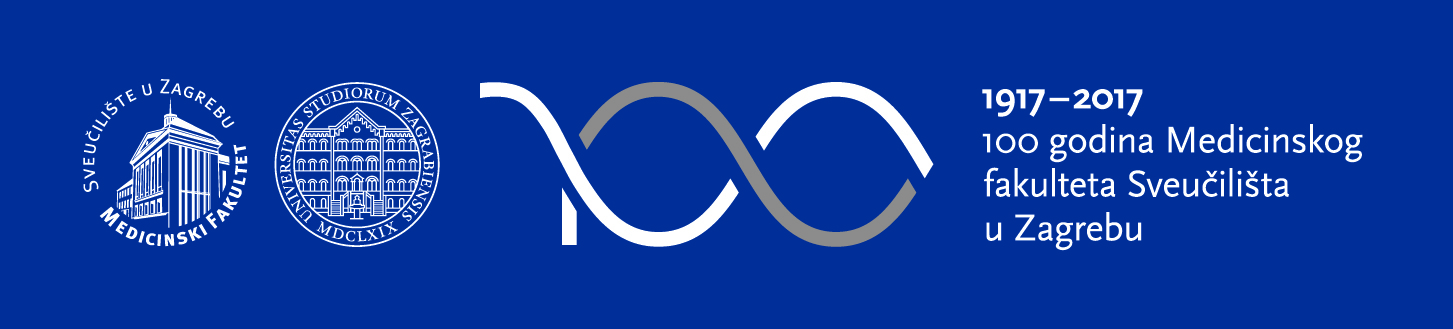 MEDICINSKI FAKULTET SVEUČILIŠTA U ZAGREBUŠALATA 310 000 ZAGREBOIB: 45001686598DOKUMENTACIJA U POSTUPKU JEDNOSTAVNE NABAVEPredmet nabave :  Usluga održavanja i servisiranja LMS sustava Evidencijski broj nabave : 044/18/MLTZagreb, ožujak, 2018. god.1.	PODACI O NARUČITELJUNaziv i sjedište naručitelja: MEDICINSKI FAKULTET SVEUČILIŠTA U ZAGREBU Sjedište naručitelja: Šalata 3, ZagrebOIB: 45001686598Internetska adresa: www.mef.hr Osoba za kontakt : Martina Lepušić-TunčecTelefon: +385 1 45 66 998e-mail: martina.lepusic@mef.hr 2. PODACI O PREDMETU NABAVE:2.1. Predmet nabave i procijenjena vrijednost nabaveNabava usluge održavanja i servisiranja LMS sustava Medicinskog fakulteta, za razdoblje do dvije godine.2.2. Opis i tehnička specifikacija predmeta nabave Vrsta, kvaliteta i količina predmeta nabave nalaze se pod točkom 8. Opis predmeta nabave – tehničke  specifikacije / troškovnik - tehničke karakteristike. 2.3. Mjesto isporuke predmeta nabave Lokacije Medicinskog fakulteta  Sveučilišta u Zagrebu.2.4. Rok isporuke predmeta nabaveRok za izvršenje predmeta nabave je odmah po potpisu ugovora.2.5. Način nuđenja predmeta nabave  Ponuda mora biti jedinstvena za cjelokupan predmet nabave. Obrazac ponude nalazi se u privitku i sastavni je dio ove dokumentacije.2.6. Vrsta ugovora o jednostavnoj nabaviNaručitelj će s odabranim ponuditeljem sklopiti ugovor o nabavi.2.7. Dokazi o sposobnosti – ponuditelj dostavlja fotokopiju slijedećih dokaza   - Isprava o upisu u poslovni, sudski (trgovački), strukovni, obrtni ili drugi odgovarajući registar ili odgovarajuću potvrdu - ne starija od 3 mjeseca od dana objave na internetskim stranicama naručitelja. Ovim  dokazom ponuditelj dokazuje da ima registriranu djelatnost u vezi s predmetom nabave i  dokazuje postojanje navedene sposobnosti. - Potvrda Porezne uprave o stanju duga ili istovrijedne isprave nadležnih tijela zemlje sjedišta gospodarskog subjekta - ne starija od 30 dana od dana objave na internetskim stranicama naručitelja. Naručitelj će isključiti ponuditelja iz postupka jednostavne nabave ako nije ispunio obvezu plaćanja dospjelih poreznih obveza i obveza za mirovinsko i zdravstveno osiguranje, osim ako je  gospodarskom subjektu sukladno posebnim propisima odobrena odgoda plaćanja  navedenih obveza. 3. OBLIK, NAČIN IZRADE I SADRŽAJ PONUDE  Ponuda obavezno sadrži ove dijelove i mora biti složena ovim redom: 1. popunjen i ovjeren obrazac ponude 2. dokazi o sposobnosti - točka 2.7 3. popunjen i ovjeren obrazac izjava, 4. popunjen i ovjeren obrazac tehničke specifikacije 5. sve ostalo što se traži u ovoj dokumentacije bagatelne nabave, Nisu dopuštene alternativne ponude.Ponuda se obavezno predaje u papirnatom obliku u izvorniku, na način da se sva prazna mjesta u ponudbenoj dokumentaciji popune jasno tiskanim slovima i pišu neizbrisivom tintom. Tekst koji se unosi u ponudbenu dokumentaciju može se ispravljati na način da su ispravci vidljivi ( prekrižiti pogrešan tekst) i dokazivi, s datumom i potvrdom ispravka pravovaljanim potpisom i pečatom ovlaštene osobe ponuditelja. Ponuda sa svim traženim prilozima, osim kataloga ili prospekata te certifikata, podnosi se na hrvatskom jeziku i latiničnom pismu. Katalozi ili prospekti te certifikati mogu biti na engleskom jeziku. Ponudu je potrebno uvezati u cjelinu na način da se onemogući naknadno vađenje ili umetanje listova ili dijelova ponude (uvezana jamstvenikom učvršćenim na zadnjoj stranici ponude te uvez ovjeren pečatom). Ponude se moraju označiti rednim brojem stranice kroz ukupni broj stranica ponude ili ukupni broj stranica ponude kroz redni broj stranice. Ponuda treba imati sadržaj i brojevima (1., 2., itd.). Ponuditelj mora priloge ponude u papirnatom obliku (koji ne mogu biti uvezani) obilježiti nazivom, označiti ih kao priloge ponude i dostaviti ih s ponudom. Ponuda se dostavlja u zatvorenoj omotnici s nazivom i adresom ponuditelja, nazivom i adresom Naručitelja, naznakom predmeta nabave, naznakom evidencijskog broja nabave kojeg je Naručitelj dodijelio nadmetanju i naznakom “ ne otvaraj” najkasnije do 18.04.2018. godine u Urudžbeni zapisnik Medicinskog fakulteta Zagreb, Šalata 3, do 12 sati. Nakon proteka roka za dostavu ponuda, ponude se ne smiju mijenjati. U roku za dostavu ponuda, ponuditelj može dodatnom, pravovaljano potpisanom izjavom, koja se dostavlja na isti način kao i ponuda, izmijeniti svoju ponudu, nadopuniti je ili od nje odustati i istodobno zahtijevati povrat svoje neotvorene ponude. 4. CIJENA, ROK, NAČIN I UVJETI PLAĆANJA  4.1 Cijena - Ponuditelj mora iskazati cijenu bez poreza na dodanu vrijednost i ukupnu cijenu sa porezom na dodanu vrijednost za cjelokupni predmet nabave, izraženu u kunama u apsolutnom iznosu na najviše dvije decimale, koja sadrži sve zavisne troškove i eventualni popust. Porez mora biti iskazan posebno, iza cijene ponude. Cijena mora biti napisana brojkama i slovima i izražena u kunama. Ponuđena cijena neće se mijenjati za vrijeme važenja ugovora. 4.2. Rok, način i uvjeti plaćanjaSredstva osiguranja plaćanja isključena.Plaćanje se obavlja na temelju sklopljenog ugovora o nabavi s odabranim ponuditeljem i to u roku od 30 dana od dana zaprimanja računa. 5. JAMSTVAOdabrani ponuditelj se obvezuje najkasnije u roku 10 (deset) dana od dana sklapanja ugovora, dostaviti naručitelju jamstvo za uredno ispunjenje ugovora, kojim će jamčiti za slučaj povrede ugovornih obveza u iznosu 10% vrijednosti ugovora, bez poreza na dodanu vrijednost, u obliku bankarske garancije koja mora biti neopoziva, bezuvjetna, na prvi pisani poziv i bez prava prigovora. Jamstvo za uredno ispunjenje ugovora za slučaj povrede ugovornih obveza mora glasiti na MEDICINSKI FAKULTET.Jamstvo za uredno ispunjenje ugovora mora važiti za cijelo razdoblja izvršenja usluge te narednih 30 (trideset) dana. U slučaju produženja roka trajanja ugovora, odabrani ponuditelj je na zahtjev naručitelja dužan produžiti rok valjanosti bankarske garancije do okončanja svih poslova po ugovoru.Nedostavljanje jamstva za uredno ispunjenje ugovora nakon proteka 10 (deset) dana od dana potpisa ugovora predstavlja razlog za trenutni raskid ugovora, stoga naručitelj može postupiti sukladno članku 307. stavak 7., točka 4. ZJN 2016. Naručitelj je ovlašten iz jamstva naplatiti sve štete nastale neurednim izvršavanjem ili neizvršenjem ugovornih obveza.Naručitelj je obvezan vratiti ponuditelju jamstvo za uredno ispunjenje ugovora u roku od 30 (trideset) dana  od dana isteka važenja ugovora o javnoj nabavi, a presliku jamstva obvezan je pohraniti. Umjesto dostavljanja jamstva za uredno ispunjenje ugovora ponuditelj ima mogućnost dati novčani polog u traženom iznosu visine jamstva i to na poslovni račun naručitelja u Privrednoj banci Zagreb, IBAN: HR8423400091110024619, SWIFT CODE: PBZGHR2X. Pod svrhom plaćanja potrebno je navesti da se radi o jamstvu za uredno ispunjenje ugovora i navesti evidencijski broj nabave 44-2018. Polog mora biti evidentiran na računu naručitelja protekom 10 (desetog) dana od dana sklapanja ugovora.Ponuditelj umjesto dostavljanja bankovne garancije ili novčanog pologa ima mogućnost, prije zaključenja ugovora o nabavi, predati Naručitelju potpisanu i ovjerenu bjanko zadužnicu. Bjanko zadužnicu potrebno je dodatno ovjeriti kod javnog bilježnika kao ovršnu ispravu (ima učinak pravomoćnog rješenja o ovrsi) na iznos od 6.000,00kn (slovima: šesttisuća kuna) za uredno ispunjenje ugovora. Bjanko zadužnica mora sadržavati podatke o iznosu tražbine i podatke o vjerovniku, mora biti dostavljena u jednom primjerku. Navedenu zadužnicu za dobro ispunjenje ugovora odabrani Ponuditelj dužan je dostaviti u roku od 10 dana od dana potpisa ugovora. Zadužnica za uredno ispunjenje ugovora će se naplatiti u slučaju povrede ugovornih obveza iz ugovora te treba kao prilog zadužnice biti dostavljena potvrda da je zadužnica upisana u Hrvatski registar zadužnica. Ista će se vratiti odabranom ponuditelju.6.   OBRAZAC PONUDE 44/2018PONUDA br.: …………............................. 	DATUM .................................. PREDMET NABAVE: ……………………………….............................................................……………1. Naručitelj: Medicinski fakultet, Zagreb, Šalata 3 2. Opći podaci o ponuditelju Naziv : ……………………………………………………………..................................................................., Sjedište : ……………………………………………………………..............................................................., OIB: ……………………………………………………………......................................................................,Tel./fax : ……………………………………………………………................................................................, e-mail: ……………………………………………………………………………………………………………………………….,                 Odgovorna osoba: …………………………………………………………….................................................., Osoba za kontakt:………………………………………………………………………………………………………………(ime, prezime i funkcija) 3. Cijena i ostali podaci ponude 3.1. Sukladno zahtjevu Naručitelja nudimo traženu uslugu ……………………………….....................  prema Tehničkoj specifikaciji, Medicinski fakultet Zagreb.Cijena bez PDV-a iznosi : ..…………………………….. kn, slovima: …………………………………………………………….................................................................., PDV za iskazanu cijenu iznosi: ……………………… kn, slovima:……………………………………………………….....…………………………………………………………………, Ukupna cijena s PDV-om je : ………………………… kn, slovima: ……………………………………………………….........................................................................., Cijena je iskazana u apsolutnom iznosu te sadrži sve zavisne troškove i eventualni popust. Valjanost ponude je 90 dana od roka za dostavu ponuda.7. OBRAZAC IZJAVA PONUDITELJA  7.1. Plaćanje izvršenog predmeta nabave izvršiti će se temeljem sklopljenog Ugovora o jednostavnoj nabavi, na žiro-račun broj:___________________________, kod poslovne banke _____________________________, a sukladno sklopljenom Ugovoru.                    ______________________________(Ime i prezime,potpis i pečat odgovorne osobe Ponuditelja) 7.2. Izjavljujemo da nama kao gospodarskom subjektu, niti odgovornoj osobi gospodarskog subjekta nije izrečena pravomoćna presuda za djela navedena u čl. 251. Zakona o javnoj nabavi.                    ______________________________(Ime i prezime, potpis i pečat odgovorne osobe Ponuditelja) 7.3. Preuzimamo obvezu, ukoliko naša ponuda bude odabrana, izvršiti predmet nabave sukladno uvjetima propisanim u Opisu predmeta nabave u ovoj Dokumentaciji.                     ______________________________(Ime i prezime, potpis i pečat odgovorne osobe Ponuditelja) U Zagrebu ………………. 2018. 8. SPECIFIKACIJA - tehničke karakteristikeUsluga održavanja i servisiranja LMS sustava nabavlja se za period do dvije godine.Ponuditelj se obvezuje da će predmetnu uslugu obavljati po pravilima struke, a u skladu s pozitivnim zakonskim propisima i uz uporabu kemijskih sredstava koja imaju dozvolu za uporabu u Republici Hrvatskoj.Izjava ponuditelja: Ovime potvrđujemo prihvaćanje svih uvjeta iz Dokumentacije za nadmetanje ._______________                         				                                                      (Ime, prezime, potpis i pečat odgovorne osobe ponuditelja) U Zagrebu, __________________2018.g. SPECIFIKACIJA - tehničke karakteristike – troškovnik 44/2018Ukupna cijena za cjelokupni predmet nabave za dvije godineUkupna cijena za cjelokupni predmet nabave za dvije godineBrojkama:Slovima:Detaljna specifikacija uslugaRedoviti tjedni tehnički pregled (preventivno održavanje), uključuje monitoring sustava, monitoring performansi, izrada backup-a, pregled stanja i funkcionalnosti sustavaTehnička podrška voditelju LMS-a (davanje konzultacija, savjeta i intervencija o korištenju LMS sustava, prijave grešaka)Davanje sugestija i prijedloga za poboljšanje sustavaSavjetovanje u svrhu poboljšanja učinkovitosti LMS sustavaDavanje preporuka za postizanje veće stabilnosti i sigurnosti LMS sustavaPopravak prijavljenih grešakaProvjera ispravnosti i monitoring (nadgledanje) Sync sustavaOmogućavanje uvida u zapisnik o aktivnostima Sync sustavaProgramiranje zakrpa, implementacija novih mogućnosti i komponenti LMS sustavaRedovite instalacije kritičnih zakrpa i potrebnih dodataka za LMS sustavNadziranje izrade rezervne kopije podataka LMS sustava (backup)Brisanje starih sigurnosnih kopija i nekorištenih / nepotrebnih datoteka